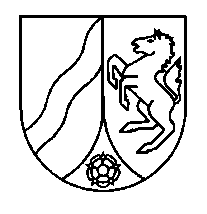 BERUFSAUSBILDUNGSVERTRAGzwischendem Land Nordrhein-Westfalen, vertreten durch                  (Ausbildender)
und
Frau/Herrn			                          (Auszubildende/Auszubildender)wohnhaft in 	
geboren am 								in    

wird unter Zustimmung der gesetzlichen VertreterFrau/Herr								
wohnhaft in							
- vorbehaltlich 1) 										
										-       folgenderBerufsausbildungsvertraggeschlossen:§ 1 Art, sachliche und zeitliche Gliederung sowie Ziel der Berufsausbildung(1)	Die/Der Auszubildende wird in dem staatlich anerkannten AusbildungsberufFachangestellte/Fachangestellter für Medien- und Informationsdienstenach Maßgabe der Verordnung über die Berufsausbildung zum Fachangestellten für Medien- und Informationsdienste/zur Fachangestellten für Medien- und Informationsdienste vom 03. Juni 1998 
(BGBl. I S. 1257 ff) in der jeweils gültigen Fassung ausgebildet.1) Auszufüllen, wenn die Wirksamkeit des Vertrages, z.B. von dem Ergebnis einer Prüfung oder einer ärztlichen Untersuchung   abhängig gemacht wird.(2)	Die Ausbildung erfolgt in der Fachrichtung 			.(3)	Die sachliche und zeitliche Gliederung der Berufsausbildung ergibt sich aus dem anliegenden Ausbildungsplan.§ 2Beginn und Dauer der Berufsausbildung; Probezeit(1)	Die Ausbildung beginnt am		und endet am 	            .(2)	Die ersten drei Monate der Berufsausbildung sind Probezeit. Wird die Berufsausbildung während der Probezeit um mehr als einen Monat unterbrochen, verlängert sich die Probezeit um den Zeitraum der Unterbrechung.(3)	Besteht die/der Auszubildende vor Ablauf der unter Nr. 1 vereinbarten Ausbildungszeit die Abschlussprüfung,
so endet das Berufsausbildungsverhältnis mit Bestehen der Abschlussprüfung.(4)	Besteht die/der Auszubildende die Abschlussprüfung nicht, so verlängert sich das Berufsausbildungsverhältnis auf ihr/sein Verlangen bis zur nächstmöglichen Wiederholungsprüfung, höchstens um ein Jahr.§ 3Grundsätzliches über das RechtsverhältnisDas Berufsausbildungsverhältnis bestimmt sich nach dem Berufsbildungsgesetz vom 23. März 2005 in seiner jeweiligen Fassung sowie nach den Vorschriften des Tarifvertrages für Auszubildende der Länder in Ausbildungsberufen nach dem Berufsbildungsgesetz (TVA-L BBiG) vom 12. Oktober 2006 und den diesen ergänzenden, ändernden oder ersetzenden Tarifverträgen in der für den Bereich jeweils geltenden Fassung.Ferner gelten die einschlägigen Betriebs- bzw. Dienstvereinbarungen.§ 4Pflichten des AusbildendenDer Ausbildende verpflichtet sich,1.	(Ausbildungsziel)dafür zu sorgen, dass der/dem Auszubildenden die Fertigkeiten und Kenntnisse vermittelt werden, die zum Erreichen des Ausbildungszieles nach der Ausbildungsordnung erforderlich sind und die Berufsausbildung nach den beigefügten Angaben zur sachlichen und zeitlichen Gliederung des Ausbildungsablaufs (Ausbildungsplan) so durchzuführen, dass das Ausbildungsziel in der vorgesehenen Ausbildungszeit erreicht werden kann;2.	(Ausbilder)persönlich und fachlich geeignete Ausbilder ausdrücklich zu beauftragen und diese der/dem Auszubildenden jeweils bekannt zu geben;3.	(Ausbildungsverordnung)der/dem Auszubildenden vor Beginn der Ausbildung die Ausbildungsverordnung kostenlos auszuhändigen;4.	(Ausbildungsmittel)der/dem Auszubildenden kostenlos die Ausbildungsmittel zur Verfügung zu stellen, die zur Berufsausbildung 
und zum Ablegen der Zwischen- und Abschlussprüfung erforderlich sind, auch soweit solche nach Beendigung des Berufsausbildungsverhältnisses stattfinden;5.	(Besuch der Berufsschule und der Ausbildungsmaßnahmen außerhalb der Ausbildungsstätte)die Auszubildende/den Auszubildenden zum Besuch der Berufsschule anzuhalten und freizustellen; das gleiche gilt, wenn Ausbildungsmaßnahmen außerhalb der Ausbildungsstätte stattfinden;6.	(Berichtsheftführung)der/dem Auszubildenden vor Ausbildungsbeginn und später die Ausbildungsnachweise für die Berufsausbildung kostenfrei bereitzustellen und ihr/ihm Gelegenheit zu geben, das Berichtsheft in Form eines schriftlichen ALTERNATIV elektronischen (Nichtzutreffendes bitte streichen) Ausbildungsnachweises während der Ausbildungszeit zu führen sowie die ordnungsgemäße Führung durch regelmäßige Abzeichnung zu überwachen;7.	(Ausbildungsbezogene Tätigkeiten)der/dem Auszubildenden nur Verrichtungen zu übertragen, die dem Ausbildungszweck dienen;8.	(Sorgepflicht)dafür zu sorgen, dass die/der Auszubildende charakterlich gefördert sowie sittlich und körperlich nicht gefährdet wird;9.	(Ärztliche Untersuchung)von jugendlichen Auszubildenden sich Bescheinigungen über die nach den §§ 32 und 33 des Jugendarbeitsschutzgesetzes vor der Aufnahme der Ausbildung und vor Ablauf des ersten Ausbildungsjahres vorzunehmenden ärztlichen Untersuchungen (Erstuntersuchung, erste Nachuntersuchung) vorlegen zu lassen und darauf hinzuwirken, dass ihm auch die Bescheinigungen über etwaige weitere Nachuntersuchungen (§ 34 des Jugendarbeitsschutzgesetzes) vorgelegt werden;10.	(Eintragungsantrag)unverzüglich nach Abschluss des Berufsausbildungsvertrages die Eintragung in das Verzeichnis der Berufsausbildungsverhältnisse bei der Bezirksregierung in Köln als der zuständigen Stelle unter Beifügung der Vertragsniederschriften und - bei Auszubildenden unter 18 Jahren - einer Ablichtung oder Mehrfertigung der ärztlichen Bescheinigung über die Erstuntersuchung gem. § 32 Jugendarbeitsschutzgesetz zu beantragen; entsprechendes gilt bei späteren Änderungen des wesentlichen Vertragsinhaltes;11.	(Anmeldung zu Prüfungen)die Auszubildende/den Auszubildenden rechtzeitig zu den angesetzten Zwischen- und Abschlussprüfungen anzumelden und für die Teilnahme freizustellen sowie der Anmeldung zur Zwischenprüfung bei Auszubildenden unter 18 Jahren eine Ablichtung oder Mehrfertigung der ärztlichen Bescheinigung über die erste Nachuntersuchung gem. § 33 Jugendarbeitsschutzgesetz beizufügen.§ 5Pflichten der/des AuszubildendenDie/Der Auszubildende hat sich zu bemühen, die Fertigkeiten und Kenntnisse zu erwerben, die erforderlich sind, um das Ausbildungsziel zu erreichen. Sie/Er verpflichtet sich insbesondere,1.	(Lernpflicht)die im Rahmen der Berufsausbildung übertragenen Verrichtungen und Aufgaben sorgfältig auszuführen;2.	(Berufsschulunterricht, Prüfungen und sonstige Maßnahmen)am Berufsschulunterricht regelmäßig und pünktlich und an Prüfungen sowie an Ausbildungsmaßnahmen außerhalb der Ausbildungsstätte teilzunehmen, für die sie/er vom Ausbildenden freigestellt ist;3.	(Weisungsgebundenheit)
den Weisungen zu folgen, die im Rahmen der Berufsausbildung vom Ausbildenden, von der Ausbilderin oder vom Ausbilder oder von anderen weisungsberechtigten Personen, soweit sie als weisungsberechtigt benannt worden sind, erteilt werden;4.	(Innerdienstliche Ordnung)die für die Ausbildungsstätte geltende Ordnung zu beachten;5.	(Sorgfaltspflicht)Arbeitsmittel, Maschinen und sonstige Einrichtungen pfleglich zu behandeln und sie nur zu den übertragenen Aufgaben zu verwenden;6.	(Schweigepflicht, Belohnungen und Geschenke)das Gebot zur Verschwiegenheit über die der Geheimhaltung unterliegenden Angelegenheiten der Verwaltung und die für die Angestellten des öffentlichen Dienstes geltenden Bestimmungen über das Verbot der Annahme von Belohnungen und Geschenken (§ 10 des Bundes-Angestelltentarifvertrages) zu beachten;7.	(Berichtsheftführung)ein vorgeschriebenes Berichtsheft in der Form eines schriftlichen ALTERNATIV elektronischen (Nichtzutreffendes bitte streichen) Ausbildungsnachweises ordnungsgemäß zu führen und regelmäßig vorzulegen;8.	(Benachrichtigung)a)	nur mit vorheriger Zustimmung des Ausbildenden der Ausbildung fernzubleiben; kann die Zustimmung den Umständen nach nicht vorher eingeholt werden, ist dem Ausbildenden das Fernbleiben unter Angabe von Gründen sofort anzuzeigen;b)	dem Ausbildenden bei Krankheit oder Unfall die Arbeitsunfähigkeit und deren voraussichtliche Dauer unverzüglich mitzuteilen und, falls die Arbeitsunfähigkeit länger als drei Kalendertage dauert, eine ärztliche Bescheinigung über die Arbeitsunfähigkeit und deren voraussichtliche Dauer spätestens an dem darauf folgenden Arbeitstag vorzulegen.9.	(Ärztliche Untersuchungen)a)	soweit die Bestimmungen des Jugendarbeitsschutzgesetzes Anwendung finden, sich nach den §§ 32 und 33 dieses Gesetzes ärztlich untersuchen (Erstuntersuchung vor der Ausbildung) und nachuntersuchen (erste Nachuntersuchung vor Ablauf des ersten Ausbildungsjahres) zu lassen,b)	im Übrigen sich nach Maßgabe des § 4 des TVA-L BBiG auf Verlangen des Ausbildenden ärztlich untersuchen zu lassen und die Bescheinigung hierüber dem Ausbildenden vorzulegen.§ 6Ausbildungszeit und Erholungsurlaub1.	(Dauer der regelmäßigen täglichen Ausbildungszeit)Die regelmäßige tägliche Ausbildungszeit richtet sich nach den für die Arbeitszeit der entsprechenden gleichaltrigen beschäftigten  Arbeitnehmerinnen/Arbeitnehmern jeweils geltenden Regelungen.Die regelmäßige Arbeitszeit beträgt            Stunden.Bei Auszubildenden, die noch nicht 18 Jahre alt sind, richtet sich die Dauer der Arbeitszeit nach dem Gesetz zum Schutze der arbeitenden Jugend (Jugendarbeitsschutzgesetz - JArSchG) vom 12.04.1976 in der jeweils geltenden Fassung).2.	(Erholungsurlaub)Der Ausbildende gewährt Auszubildenden, die unter das Jugendarbeitsschutzgesetz fallen, nach Maßgabe dieses Gesetzes, andernfalls nach § 9 des TVA-L BBiG für Auszubildende Erholungsurlaub unter Fortzahlung der Ausbildungsvergütung. Danach steht ein Urlaubsanspruchauf 		Werktage oder	    Arbeitstage im Jahre 20  auf 		Werktage oder 	    Arbeitstage im Jahre 20  auf		Werktage oder	    Arbeitstage im Jahre 20  auf		Werktage oder	    Arbeitstage im Jahre 20  .3.	(Lage des Erholungsurlaubs)
Der Erholungsurlaub soll zusammenhängend und in der Zeit der Berufsschulferien erteilt und genommen werden. Während des Erholungsurlaubs dürfen Auszubildende nicht gegen Entgelt arbeiten.§ 7Zahlung und Höhe der Ausbildungsvergütung(1)	Die/Der Auszubildende erhält eine monatliche Ausbildungsvergütung nach Maßgabe des § 8 des TVA-L BBiG  in Verbindung mit dem jeweils geltenden Ausbildungsvergütungstarifvertrag. Die Ausbildungsvergütung beträgt zurzeitim ersten Ausbildungsjahr			EUROim zweiten Ausbildungsjahr		EUROim dritten Ausbildungsjahr			EURO.(2)	Die Ausbildungsvergütung ist am letzten Tag eines jeden Monats (Zahltag) für den laufenden Monat auf ein von der/dem Auszubildenden eingerichtetes Girokonto im Inland zu zahlen. Sie ist so rechtzeitig zu überweisen, dass die/der Auszubildende am Zahltag über sie verfügen kann. Fällt der Zahltag auf einen Samstag oder auf einen Wochenfeiertag, gilt der vorhergehende Werktag, fällt er auf einen Sonntag, gilt der zweite vorhergehende Werktag als Zahltag. Die Kosten der Übermittlung der Bezüge mit Ausnahme der Kosten für die Gutschrift auf dem Konto des Empfängers trägt der Ausbildende, die Kontoeinrichtungs-, Kontoführungs- oder Buchungsgebühren trägt der Empfänger.(3)	(Kosten für Maßnahmen außerhalb der Ausbildungsstätte)Der Ausbildende trägt die Kosten für Maßnahmen außerhalb der Ausbildungsstätte gem. § 4 Nr. 5 dieses 
Vertrages, soweit sie nicht anderweitig gedeckt sind.(4)	(Fortzahlung der Ausbildungsvergütung)Bei Arbeitsunfähigkeit, Freistellung, Verhinderung oder Ausfall der Ausbildung wird vom Ausbildenden die Ausbildungsvergütung nach Maßgabe der §§ 13 und 14 des TVA-L BBiG fortgezahlt. Danach wird sie insbesondere fortgezahlt,a)	für die Zeit der Freistellung gem. § 4 Nr. 5 dieses Vertrages sowie gem. § 19 Berufsbildungsgesetz und 
§ 43 Jugendarbeitsschutzgesetz;b)	bis zur Dauer von sechs Wochen, wenn die/der Auszubildendeaa)	sich für die Berufsausbildung bereithält, diese aber ausfällt,bb)	wegen einer auf Krankheit oder Unfall beruhenden Arbeitsunfähigkeit, die sie/er sich weder vorsätzlich noch grob fahrlässig zugezogen hat, nicht an der Berufsausbildung teilnehmen kann odercc)	aus einem sonstigen, in der Person liegendem Grund unverschuldet verhindert ist, die Pflichten aus dem Berufsausbildungsverhältnis zu erfüllen,jedoch nicht über die Beendigung des Berufsausbildungsverhältnisses hinaus.
§ 8Kündigung(1)	Der Berufsausbildungsvertrag kann nach Maßgabe des § 3 Abs.1 und des § 18 Abs.4 des TVA-L BBiG gekündigt werden. Diese Tarifvorschriften haben zurzeit folgenden Wortlaut:„Während der Probezeit kann das Ausbildungsverhältnis von beiden Seiten jederzeit ohne Einhalten einer Kündigungsfrist gekündigt werden.“	(2)	„Nach der Probezeit (§ 3) kann das Berufsausbildungsverhältnis unbeschadet der gesetzlichen                         Kündigungsgründe nur gekündigt werden	 a) 	aus einem wichtigen Grund ohne Einhalten einer Kündigungsfrist, 	 b)	vom Auszubildenden mit einer Kündigungsfrist von vier Wochen.“
(2)	Eine Kündigung aus einem wichtigen Grund ist unwirksam, wenn die ihr zugrunde liegenden Tatsachen dem zur Kündigung Berechtigten länger als zwei Wochen bekannt sind. Ist ein vorgesehenes Güteverfahren von einer außergerichtlichen Stelle eingeleitet, wird bis zu dessen Beendigung der Lauf dieser Frist gehemmt.(3)	Die Kündigung muss schriftlich und in den Fällen des Absatzes 1 Satz 2a unter Angabe der Kündigungsgründe erfolgen.§ 9ZeugnisDer Ausbildende stellt der/dem Auszubildenden bei Beendigung des Berufsausbildungsverhältnisses ein Zeugnis aus.Das Zeugnis muss Angaben enthalten über Art, Dauer und Ziel der Berufsausbildung sowie über die erworbenen beruflichen Fertigkeiten, Fähigkeiten und Kenntnisse der /des Auszubildenden, auf Verlangen der/des Auszubildenden auch Angaben über Verhalten, Leistung und besondere fachliche Fähigkeiten.§ 10ErfüllungsortErfüllungsort für alle Ansprüche aus diesem Vertrag ist der Ort der Ausbildungsstätte.§ 11SonstigesRechtswirksame Nebenabreden, die das Berufsausbildungsverhältnis betreffen, können nur durch schriftliche Ergänzungen getroffen werden.Vorstehender Vertrag ist in drei (bei Mündeln vier) gleich lautenden Ausfertigungen ausgestellt und von den Vertragschließenden unterschrieben worden.(Ort, Datum)Im Auftrag(Siegel) 					(Für den Ausbildenden)Unterschrift(Auszubildende/r)Die gesetzlichen Vertreter der/des Auszubildenden(Bei Minderjährigen müssen beide Eltern gemeinsam unterschreiben. Alleiniges Sorgerecht bitte vermerken))(volle Vor- und Familiennamen)Unterschrift										Unterschrift(Mutter)										(Vater)
(Vormund)
Anlage gem. § 1 Abs.2 dieses Berufsausbildungsvertrages: Ausbildungsplan (Angaben zur sachlichen und zeitlichen Gliederung des Ausbildungsablaufs)


Eintragungsvermerk der gemäß § 73 Berufsbildungsgesetz zuständigen Stelle 

Dieser Vertrag ist anerkannt und eingetragen in das Verzeichnis der Berufsausbildungsverhältnisse bei der Bezirksregierung in Köln als der nach § 73 Berufsbildungsgesetz zuständigen Stelle für das Land Nordrhein-Westfalen 

am				unter Nr. (Unterschrift)			(Siegel)